 الحوافز الوقأية لكنتاكي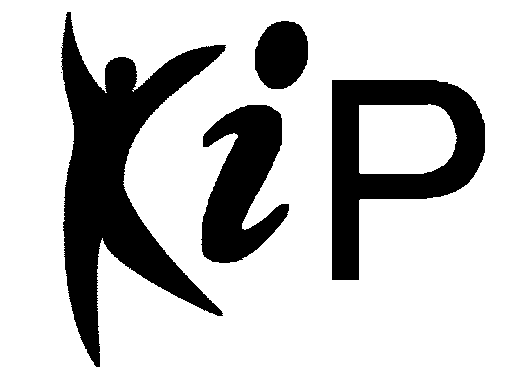 KIP بيان حقائق استطلاعما هو استطلاع KIP؟كل عام ، تقوم شعبة كنتاكي للصحة السلوكية ، بدعم من مكتب المحافظ لسياسة مكافحة المخدرات والمركز الاتحادي للوقاية من إساءة استخدام المواد ، في المشاركة معا على هذا المسح الطلابي على مستوى الولاية لتقييم مدى تعاطي الكحول والمخدرات والتبغ بين سن 11 إلى 18 عامًا في جميع أنحاء كنتاكي ، وتقييم تأثير جهود الوقاية التي تهدف إلى الحد من تعاطي المخدرات.يتم إجراء المسح على طلاب الصف السادس والثامن والعاشر والثاني عشر ، وتكون ردودهم مجهولة تمامًا. يمكن للمقاطعات اختيار إدارة الاستبيان عبر الإنترنت أو استخدام نسخة ورقية من الاستبيان. بمجرد تجميع البيانات وتحليلها ، يتم إرسال تقرير النتائج الخاصة بالمقاطعة ، وعمل مقارنات للمناطق في الولاية و (عند توفرها) في البلد. يتم إرسال المعلومات عن منطقتك لمدير التربية والمنسق KIP المعين فقط. يتم دعم التكلفة الإدارية الكاملة للدراسة من قبل قسم الصحة السلوكية.في عام 2014 ، تم اكمال المسح البياني الى ما يقرب من 124،000 طالب يمثلون 159 منطقة ، وقدمت المعلومات التي تم جمعها من أداة الوقاية من إساءة استخدام المواد القيمة لتلك المجتمعات.ما هو الغرض من المسح KIP؟يتم تجميع ردود الطلاب على المسح لتوفير معلومات لمنطقة مدرستك عن استخدام الطلاب للتبغ والكحول والمخدرات ، بما في ذلك الماريجوانا الاصطناعية والهيروين والسجائر الإلكترونية وأديرال وريتالين. كما يقدم معلومات حول قضايا السلامة المدرسية والمقامرة ، ويتناول عوامل الخطر والحماية المتعددة المرتبطة بسلوكيات محفوفة بالمخاطر (على سبيل المثال ، الصحة العقلية ، وإمكانية الوصول إلى العقاقير التي تستلزم وصفة طبية ، وعنف المواعدة في سن المراهقة والخبرة في التنمر والتسلط الإلكتروني).هل سيعرف أي شخص كيف أجاب اي طالب معين على الأسئلة؟لا. إن إجابات كل طالب على الأسئلة سرية. لن يظهر اسمه في استمارات الاستبيان ولن يطلع أي شخص ما عدا موظفي تقييم الأبحاث على الإجابات الفردية. سيتم تلخيص الإجابات من جميع المشاركين الشباب لذلك سيكون من المستحيل تحديد طالب معين في الردود.ما أنواع الأسئلة المطروحة في الاستبيان؟أمثلة عن الأسئلة التي سيتم طرحها في استطلاع الطلاب أدناه حسب الموضوع.• ﺗﻌﺎﻃﻲ اﻟﻜﺤﻮل واﻟﺘﺒﻎ وﺗﻌﺎﻃﻲ اﻟﻤﺨﺪرات: كم ﻣﺮة (إذا سبق) هل ﺪﺧﻨﺖ اﻟﺴﺠﺎﺋﺮ ﻓﻲ اﻟﺸﻬﺮ اﻟﻤﺎﺿﻲ (30 ﻳﻮﻣﺎً)؟كم عدد المناسبات (إن وجدت) التي كان لديك أكثر من رشفة أو اثنين من البيرة أو النبيذ أو الخمور الصلبة (على سبيل المثال ، الفودكا ، الويسكي أو الجن) خلال الثلاثين يومًا الماضية؟ كم مرة (إذا سبق) هل دخنت الماريجوانا؟• المواقف تجاه تعاطي الكحول والمخدرات: ما مدى الخطأ الذي تعتقد أنه بالنسبة لشخص ما في عمرك يشرب البيرة، النبيذ ، أو الخمور الصلبة (على سبيل المثال ، الفودكا ، والويسكي أو الجن)؟ ما مدى الخطأ الذي تظنه ​​بالنسبة لشخص ما بعمرك يدخن الماريجوانا؟ خلال الـ 30 يومًا الماضية ، كم مرة تحدثت مع صديق عن مشكلة شخصية أو عائلية؟• السلامة المدرسية والمقامرة: ما مدى شعورك بالأمان في المدرسة؟ كم مرة في السنة الماضية (12 شهرا) راهنت القمار في المدرسة أو الكنيسة أو المناسبات الاجتماعي؟• العنف والبلطجة: خلال السنة الماضية ، هل تعرضت للمضايقات في داخل بنايات المدرسة؟ في العام الماضي ، هل تعرضت للتخويف الإلكتروني؟ خلال السنة الدراسية الماضية ، قام او فعل صديق أو صديقة في أذيتك جسديا عن قصد؟وقد تم إدارة هذا الاستطلاع لآلاف الطلاب في جميع أنحاء الكومنولث وقد واجهت الغالبية العظمى صعوبة في الإجابة على الأسئلة. نظرًا لأن الإجابة عن الأسئلة المتعلقة بالسلوكيات الشخصية والحساسة قد تكون غير مريحة ، فإن الطلاب يؤكدون أنهم قد يتخطون أي أسئلة لا يريدون الإجابة عنها.ما هي الفوائد من الطلاب المشاركين في هذا البحث؟ستوفر البيانات التي تم الحصول عليها من المسح KIP معلومات قيمة يمكن استخدامها لتحسين برامج الشباب. وقد استخدمت الدوائر المعلومات لأغراض كتابة المنح ، وأنشطة الوقاية ، والاحتياجات المختلفة ذات الصلة لتخطيط البرامج.